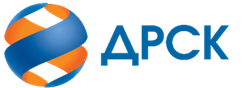 Акционерное Общество«Дальневосточная распределительная сетевая компания»ПРОТОКОЛ №102/МР-ВПзаседания Закупочной комиссии по аукциону в электронной форме на право заключения договора на «Низковольтная аппаратура» Лот № 7901-РЕМ ПРОД-2021-ДРСКСПОСОБ И ПРЕДМЕТ ЗАКУПКИ: аукцион в электронной форме на право заключения договора на «Низковольтная аппаратура» Лот № 7901-РЕМ ПРОД-2021-ДРСККОЛИЧЕСТВО ПОДАННЫХ ЗАЯВОК НА УЧАСТИЕ В ЗАКУПКЕ: 5 (пять) заявок.КОЛИЧЕСТВО ОТКЛОНЕННЫХ ЗАЯВОК: 1 (одна) заявка.ВОПРОСЫ, ВЫНОСИМЫЕ НА РАССМОТРЕНИЕ ЗАКУПОЧНОЙ КОМИССИИ: Об утверждении результатов процедуры аукциона Об итоговой ранжировке заявокО выборе победителя закупкиРЕШИЛИ:ВОПРОС № 1 «Об утверждении результатов процедуры аукциона»Принять цены заявок Участников по результатам аукциона:ВОПРОС №2. Об итоговой ранжировке заявок  Утвердить итоговую ранжировку заявок:ВОПРОС № 3 «О выборе победителя закупки»Признать Победителем закупки Участника, занявшего 1 (первое) место в ранжировке по степени предпочтительности для Заказчика: 102/МР-5 ООО "СИБТЕПЛОЭЛЕКТРОКОМПЛЕКТ" ИНН/КПП 7018016766/701701001 ОГРН 1027000871820  с ценой заявки не более 4 011 358,56 руб. без учета НДС. Срок поставки:. Филиал АО «ДРСК» «Амурские электрические сети» - в течение 90 календарных дней с даты подписания договора поставки, но не ранее 31.12.2020г. (675003 Амурская область, г. Благовещенск, ул. Театральная 179, станция получения: Благовещенск Заб. Ж/Д, код станции – 954704);- Филиал АО «ДРСК» «Приморские электрические сети» - в течение 60 календарных дней с даты подписания договора поставки, но не ранее 31.12.2020г. (692524, Ст. Уссурийск Дальневосточной ж. д., код 988306, код 2452, ОКПО 97053894 Приморский край, г. Уссурийск, ул. Резервная 22А.);-  Филиал АО «ДРСК» «Хабаровские электрические сети» СП «Центральные электрические сети» - в течение 60 календарных дней с даты подписания договора поставки, но не ранее 31.12.2020г.  (680009, г. Хабаровск, ул. Промышленная 13, станция получения: Хабаровск-2 ДВЖД, код станции- 970001);- Филиал АО «ДРСК» «Хабаровские электрические сети» СП «Северные электрические сети» - в течение 60 календарных дней с даты подписания договора поставки, но не ранее 31.12.2020г. (681000, РФ, Хабаровский край, г. Комсомольск-на-Амуре, Аллея Труда, 16А, станция получения: Комсомольск-на-Амуре ДВЖД, код станции- 960103);- Филиал АО "ДРСК" "Хабаровские электрические сети" СП "Северные электрические сети" Николаевский РЭС - в течение 60 календарных дней с даты подписания договора поставки, но не ранее 31.12.2020г. (681000, РФ, Хабаровский край, г. Комсомольск-на-Амуре, Аллея Труда, 16А, станция получения: Комсомольск-на-Амуре ДВЖД, код станции- 960103);- Филиал АО «ДРСК» «Электрические сети ЕАО» - в течение 60 календарных дней с даты подписания договора поставки, но не ранее 31.12.2020г. (679011, Еврейская Автономная обл., г. Биробиджан, ул. Черноморская, 6, Ст. Биробиджан-1 ДВЖД, код ж. д.-962804);- Филиал АО «ДРСК» «Южно-Якутские электрические сети» - в течение 60 календарных дней с даты подписания договора поставки, но не ранее 31.12.2020г. (678900, Республика Саха (Якутия), г. Алдан, ул. Тарабукина, 60, Станция Алдан через Нерюнгри-Грузовая ДВЖД код станции – 914001, Получатель: ООО «Ассоциация строителей АЯМ» Код 1120). Условия оплаты: Оплата по Договору осуществляется Покупателем в следующем порядке: в течение 15 (пятнадцати) рабочих дней    с даты подписания Сторонами накладной ТОРГ-12 или Универсального передаточного документа (далее – УПД), на основании счета, выставленного Поставщиком, и с учетом пункта 2.4.1. Договора  Гарантия на продукцию: не менее 12 месяцев или на условиях гарантии завода-изготовителя (в зависимости от того какая продолжительность гарантии больше). Время начала исчисления гарантийного срока – с даты подписания Сторонами накладной ТОРГ-12 или УПД. Поставщик должен за свой счет и в сроки, согласованные с Заказчиком, устранять любые дефекты в поставляемой продукции, материалах и выполняемых работах, выявленных в период гарантийного срока. Гарантийный срок в этом случае продлевается соответственно на период устранения дефектов.Инициатору договора обеспечить подписание договора с Победителем не ранее чем через 10 (десять) календарных дней и не позднее 20 (двадцати) календарных дней после официального размещения итогового протокола по результатам закупки, с учетом результатов преддоговорных переговоров (в случае проведения таковых), в том числе получение положительного экспертного заключения/согласования в части ценообразующих документов в соответствии с действующим у Заказчика Регламентом согласования ценообразующей документации (при условии наличия данного требования в ЛНД(А) Заказчика).Победителю закупки в срок не позднее 3 (трех) рабочих дней с даты официального размещения итогового протокола по результатам закупки обеспечить направление по адресу, указанному в Документации о закупке, информацию о цепочке собственников, включая бенефициаров (в том числе конечных), по форме и с приложением подтверждающих документов согласно Документации о закупке.Победителю закупки включить в спецификацию договора информацию о наименовании страны происхождения товара в соответствии с общероссийским классификатором и изготовителе продукции в строгом соответствии с информацией, указанной в заявке. 	Инициатору договора обеспечить контроль за соблюдением вышеуказанного пункта решенияСекретарь Закупочной комиссии                                                                  И.Н. Ирдуганова 397-147 irduganova-in@drsk.ruг. Благовещенск«09»    12    2020 г. № 32009591972№п/пДата и время регистрации заявокНаименование Участника, его адрес, ИНН и/или идентификационный номерЦена заявки , руб. без НДС102.11.2020 14:04102/МР-15 455 849,00203.11.2020 09:44102/МР- 25 292 764,83304.11.2020 16:50102/МР-35 571 331,40404.11.2020 18:20102/МР-45 571 331,40505.11.2020 07:40102/МР-55 543 474,74№ п/пДата и время регистрации заявкиНаименование, адрес и ИНН Участника и/или его идентификационный номерПервая ценовая ставка, 
руб. без НДСЦена заявки по результатам аукциона, 
руб. без НДС03-12-2020 09:00:58 [GMT +3]102/МР-1 ООО "ПРОМСТРОЙЭЛЕКТРО" ИНН/КПП 4205224930/420501001 
ОГРН 11142050279475 455 849,005 264 908,1703-12-2020 09:15:38 [GMT +3]102/МР- 2 ООО  "СИБАВТОМАТИКА ВОСТОК"  ИНН/КПП 5433954743/543301001 ОГРН 11554761216465 292 764,834 039 215,2203-12-2020 09:02:45 [GMT +3]102/МР-3 ИП  ПОПОВ РОМАН ВАЛЕРЬЕВИЧ  ИНН/КПП 540317421536/ ОГРН 3065403047000245 571 331,405 209 194,85403-12-2020 09:16:33 [GMT +3]102/МР-5 ООО "СИБТЕПЛОЭЛЕКТРОКОМПЛЕКТ" ИНН/КПП 7018016766/701701001 ОГРН 10270008718205 543 474,744 011 358,56Место в итоговой ранжировке (порядковый № заявки)Дата и время регистрации заявкиНаименование, адрес и ИНН Участника и/или его идентификационный номерИтоговая цена заявки, 
руб. без НДС Возможность применения приоритета в соответствии с 925-ПП1 место03-12-2020 09:16:33 [GMT +3]102/МР-5 ООО "СИБТЕПЛОЭЛЕКТРОКОМПЛЕКТ" ИНН/КПП 7018016766/701701001 ОГРН 10270008718204 011 358,56Да (15%)2 место03-12-2020 09:15:38 [GMT +3]102/МР- 2 ООО  "СИБАВТОМАТИКА ВОСТОК"  ИНН/КПП 5433954743/543301001 ОГРН 11554761216464 039 215,22Да (15%)3 место03-12-2020 09:02:45 [GMT +3]102/МР-3 ИП  ПОПОВ РОМАН ВАЛЕРЬЕВИЧ  ИНН/КПП 540317421536/ ОГРН 3065403047000245 209 194,85Да (15%)4 место03-12-2020 09:00:58 [GMT +3]102/МР-1 ООО "ПРОМСТРОЙЭЛЕКТРО" ИНН/КПП 4205224930/420501001 
ОГРН 11142050279475 264 908,17нет